PIP-II Linac Straight-ahead Beam AbsorberInterface Specification Document (ISD)Document number: ED0013841Document ApprovalRevision HistoryPage left intentionally blank.PurposeThis Interface Specification Document (ISD) provides details of interfaces related to the Linac straight-ahead beam absorber, BTLBA.ScopeThis document covers interfaces between the Linac straight-ahead beam absorber/BTLBA and BTLINST.Roles and ResponsibilitiesPIP-II Integration CoordinatorDevelops and oversees interface management for the PIP-II project.  Reviews the ISD for compliance and provides assistance on interface issues.PIP-II Level 3 Manager (L3M)Oversees interface management and development within their L3 system.  Responsible for development of the ISD.PIP-II Level 2 Manager (L2M)As the design authority, is responsible for ensuring full compliance to the PIP-II interface management process within their L2 systems and subsystems.  Approves all ISDs within their L2 systems and subsystems.AcronymsLinac Straight-ahead beam Absorber delivery and Installation Master ICD interface(s) 3585-004 (BTLINST)This interface document is between the BTLBA and BTLINST systems and describes the interfaces involved in the delivery and installation of the straight-ahead beam absorber. The following sub-sections provide details of this interface.Linac Straight-ahead beam Absorber/ the High-Bay Building BTLBA will provide the straight-ahead absorber components and assembly drawings and installation procedures (Table 1). BTLINST will move the components from the high-bay building to the tunnel entrance through the service hatch. BTLINST will assemble the absorber including the concrete shielding at the tunnel entrance in the high-bay building. Figure 1 shows the absorber assembly with no shielding. Figure 2 shows the absorber within the concrete shielding for the 177 MeV location and Table 2 lists the different components of the absorber without the concrete shielding.Table 1. List of documents and drawing numbers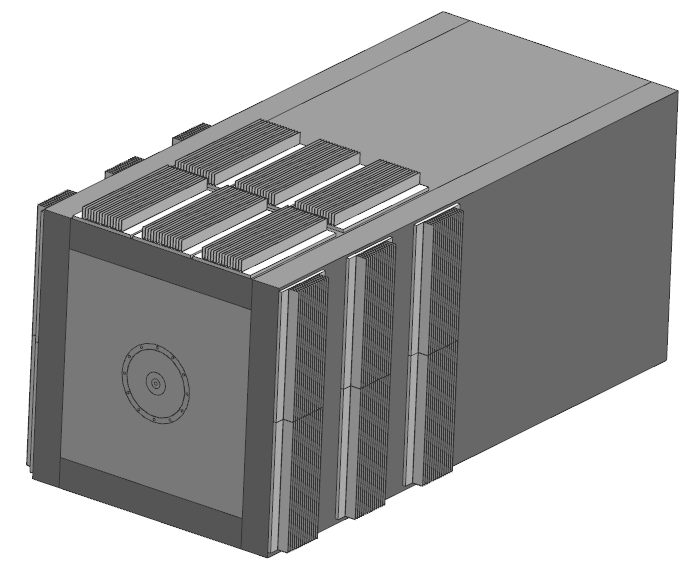 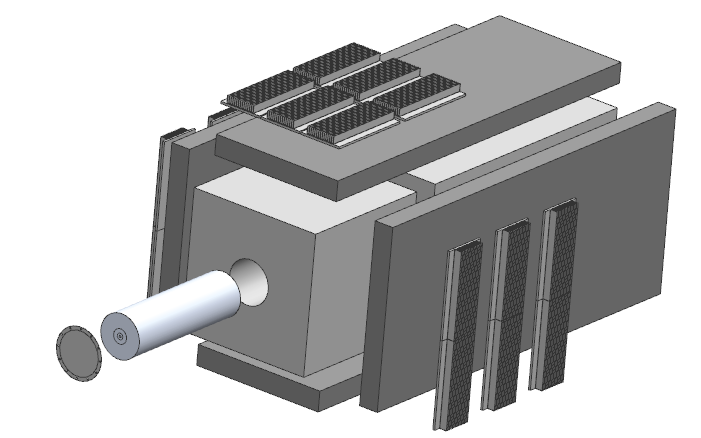 Figure 1. Absorber Assembly (F10151075) including the Exploded View.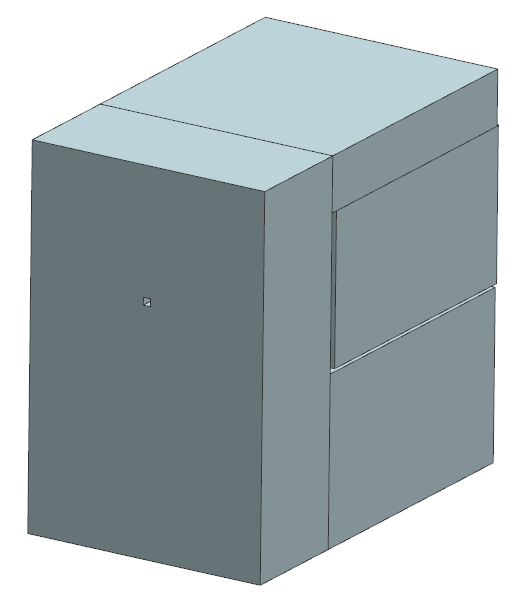 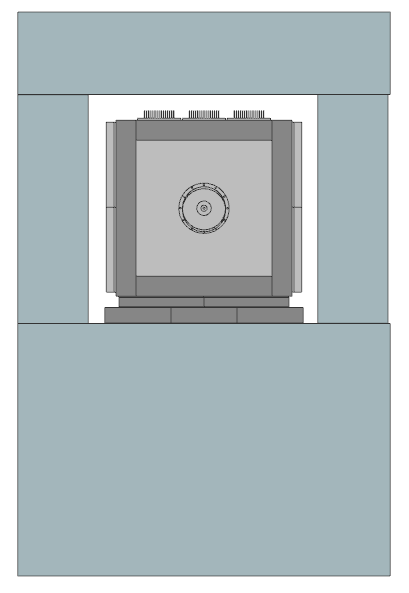 Figure 2. CAD Model F10151075 of the 177 MeV Location Absorber with the Concrete Shielding.Table 2. The various components of the Absorber.Linac Straight-ahead beam Absorber/ Mover Interfaces The full assembly of the absorber including the concrete shielding for the 177 MeV location (shown in Figure 2), which weighs ~15,000 kg will be assembled by BTLINST on to a dedicated exoskeleton-cart (provided by BTLBA) equipped with rollers at the tunnel entrance in the high-bay building as shown in Figure 3. BTLBA to design and provide all the components. The concrete shielding will be the standard Fermilab concrete blocks with some Steel shims (if needed) to measure up to the Beam centerline. BTLINST will move the assembly to its 177 MeV location which is about 205 feet from the shield wall at the upstream end of the tunnel.Figure 3. Concept of Absorber move through the LINAC Tunnel.BTLBA will also provide information regarding the location of pick points/push-pull points on the absorber to BTLINST.Linac Straight-ahead beam Absorber/ Bounding Envelopes Figure 4 shows the bounding envelope for the absorber at the 177 MeV location.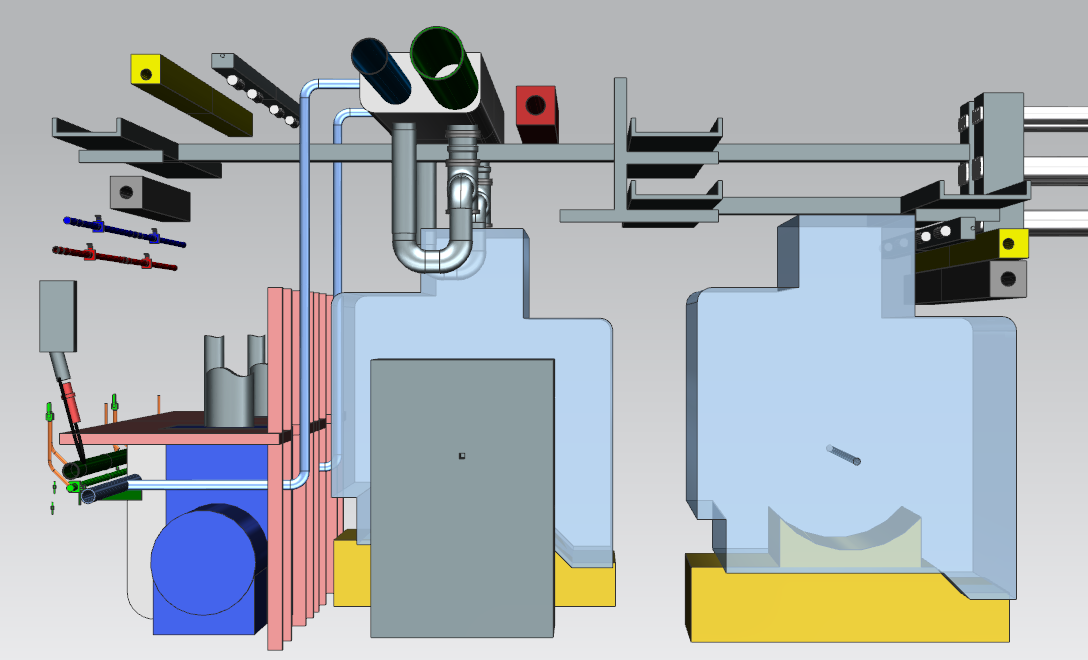 Figure 4. Cross Section of the Tunnel showing the Absorber at the 177 MeV Location and the Aisleway.Linac Straight-ahead beam Absorber/ Relocation Interfaces The assembled absorber along with the dedicated frame/exoskeleton and rollers will be moved from its initial 177 MeV location to its final 2 kW location at the end of the Linac tunnel, which is ~570 feet from the 177 MeV location. BTLINST will pre-install the extra concrete shielding required for the 2kW location and move the absorber assembly including the concrete from the 177 MeV location after the commissioning of the Cryomodules. Figure 5 shows the absorber in its final 2kW Shielding configuration. The total weight of the absorber assembly including the concrete at the 2kW location is ~ 55,000 kg.BTLBA to provide information regarding the time required for the absorber at the 177 MeV location to cool off before being moved to the final 2kW location.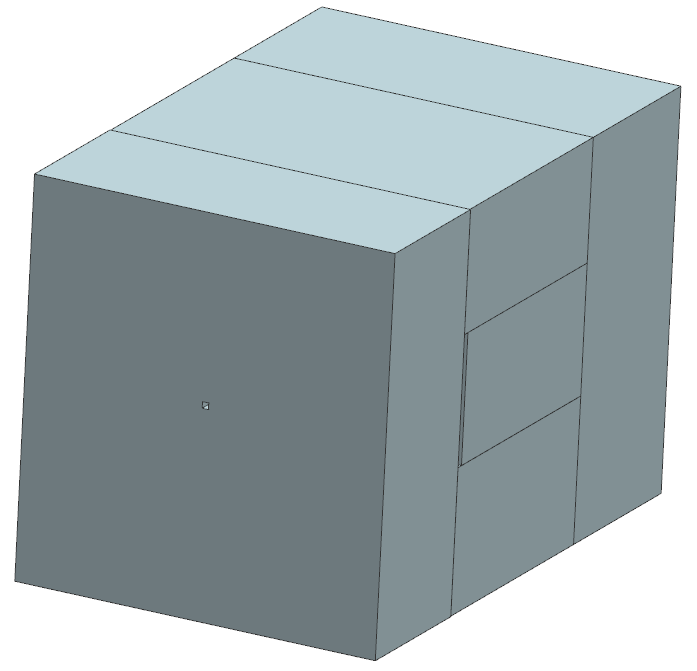 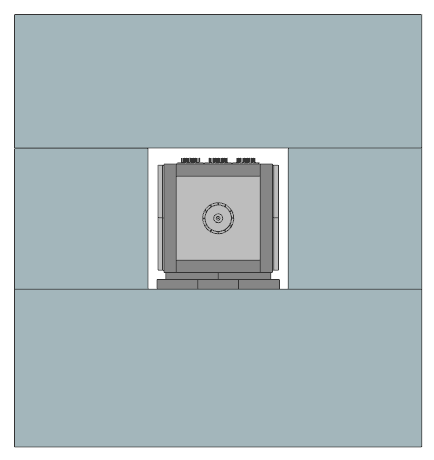 Figure 5. Absorber Assembly at the 2kW Location with the extra Concrete Shielding.Linac Straight-ahead beam Absorber/ Diagnostic Interfaces BTLBA to provide information on the location of thermocouples for the absorber and provide the thermocouple components as well. BTLINST to install the thermocouples including the wiring and provide routing of the cables as per requirements provided by BTLBA.Linac Straight-ahead beam Absorber/ Alignment Interfaces BTLINST to install the absorber assembly in the beamline such that the beam centerline is collinear with the Graphite core of the absorber.Interface Summary Table Reference DocumentsSignatures RequiredDate ApprovedAuthor/Owner: M. Xiao-Reviewer: Kris E Anderson, Denton K MorrisConcurrence in TCReviewer: Alex Martinez, Integration CoordinatorConcurrence in TCApprover: I. KourbanisApproved in TCRevisionDate of ReleaseDescription of Change-04/31/2021Initial DraftBTLBABeam Transfer Line Beam AbsorberBTLINSTBeam Transfer Line Installation ISDInterface Specification DocumentL2M Level 2 ManagerL3MLevel 3 ManagerPIP-IIProton Improvement Plan II ProjectTRSTechnical Requirements SpecificationItemID #Absorber CAD Assembly Model F10151075 (Teamcenter Assembly Number) (Pre-Release)Absorber Main Assembly DrawingF1XXXXXXXInstallation ProcedureED00XXXXXComponent/PartNominal DimensionsGraphite Core (2 segments)OD 152.4 mm X 254 mm LAluminum BlockCenter Bore Dia. 152.4 mm X 480 mm Sides X 1400 LSteel Plates Top and Bottom (2 Nos.)480 mm W X 1400 L X 70 mm ThickSteel Plates Sides (2 Nos.)620 mm W X 1400 L X 70 mm ThickAluminum Finned Plates (18 Nos.)152.4 mm W X 300 mm L X 40 mm Thick#Master ICD ID#Interface NameInternal ReferenceExternal ReferenceVerification Method13585-004Linac Straight-ahead beam Absorber/ the High-Bay BuildingSection 5.1.TBDCheck the Documents (Final Drawings and Procedures) against facilities drawings and size of hatch in the high-bay building23585-004Linac Straight-ahead beam Absorber/ Mover InterfacesSection 5.2.TBDInspect the dedicated cart load ratings and the mover equipment, rigging inspection33585-004Linac Straight-ahead beam Absorber/ Bounding EnvelopesSection 5.3.TBDCheck interferences using integrated 3D CAD models before building. Also verify spacing using alignment techniques43585-004Linac Straight-ahead beam Absorber/ Relocation InterfacesSection 5.4.TBDCheck procedures, rigging inspection5 3585-004Linac Straight-ahead beam Absorber/ Diagnostic InterfacesSection 5.5.TBDTest and calibrate the instrumentation and interfacing controls63585-004Linac Straight-ahead beam Absorber/ Alignment InterfacesSection 5.6.TBDMeasure the beamline centerline from floor to the absorber core #ReferenceDocument #1PIP-II Master Interface Control DocumentED00104332PIP-II BTLBA Beam Absorbers TRSED00114323PIP-II Transfer Line and Beam Absorber FRSED00081404Fermilab Engineering Manual-5Fermilab Environmental Safety and Health Manual-6Fermilab Radiological Control Manual-